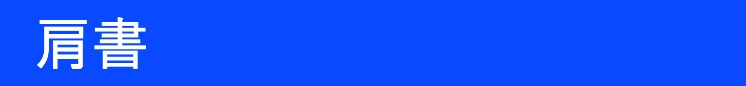 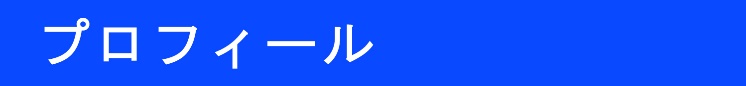 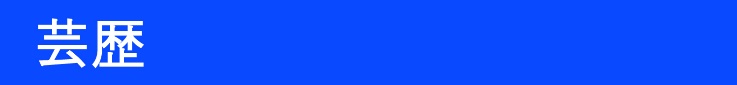 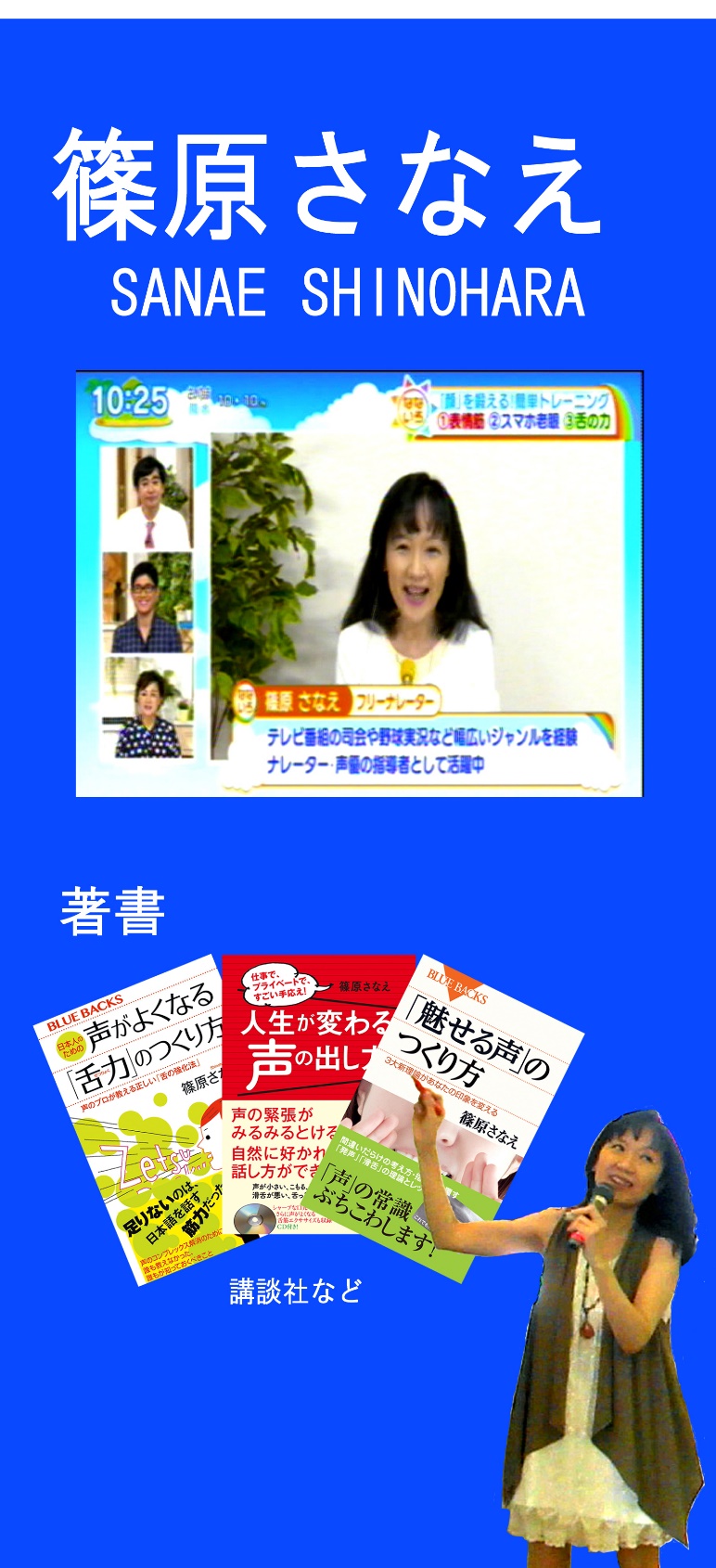 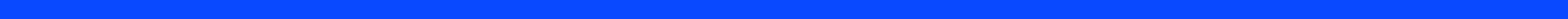 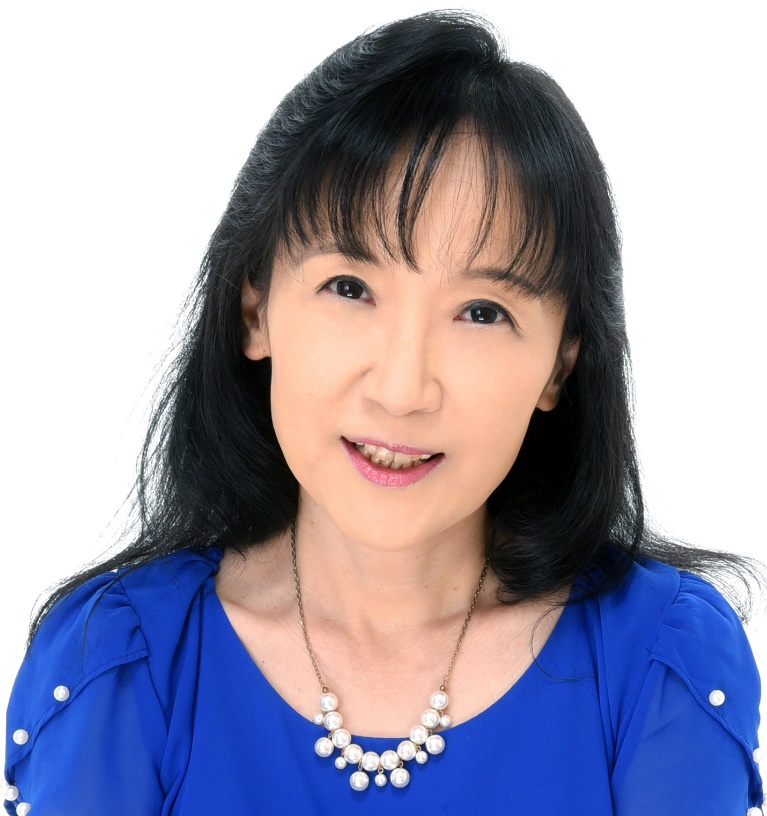 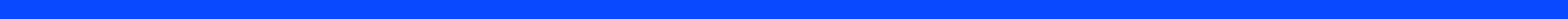 ナレーター・声優アナウンサー・スポーツアナウンサーライター・書籍執筆講師・講演・日本語音声研究家FM東京（現TOKYO FM）のDJとしてデビュー後、料理番組の司会、レポーター、アニメの声優など、幅広い芸能活動をおこなう。また、スポーツ中継を得意とし、高校野球・大学野球・駅伝などで「女性の実況アナウンサー」の先駆けとなり、取材記事執筆、野球番組の制作などでもスポーツに携わる。野球人気復活のため「日本Ｔボール協会」の立ち上げメンバーとしての活動も。現在はバラエティ番組や情報番組、CMのナレーションなど、様々な「声」の仕事をする傍ら、「声のプロ」を目指す新人への指導を行ない、「しゃべるための声」に特化した書籍も執筆。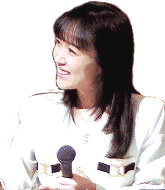 【番組ナレーション】「ミラクルシェイプ」「ぱぶりっ」「ネオハイパーキッズ」「ジパングﾞ朝6」:日本テレビ* 「サッカースーパーレッスン」「アドベンチャースポーツ」「アテネ下町物語」「クイズリバースオン」:ＮＨＫ *「一攫○金！ベガスさま」「カラダのキモチ」「世界まるごとＨＯＷマッチ」「世界NO.１クイズ」:ＴＢＳ *「はじめて代理店」「ご主人、それ間違ってます!」「プロ野球ニュース」:フジテレビ *「お試しかっ!」：テレ朝　*「ぐっどもーにんぐ」ＴＸ *「必見！就活リサーチ」「Ｄｒ．高須の美・美・美」:ＢＳ－ＴＢＳ *「ペットフレンド」「今始まる！デジタルID革命　世界情報通信サミット」「囲碁将棋チャンネル」:ＣＳ 他多数【キャスター・レポーター】「モーニングショー」：テレ朝 *「風は世田谷」「さなえと小松原のマドンナ的グルメ」：ＴＸ *「めざせ甲子園」：青森朝日放送 *「大江戸アドベンチャー」「さなえのショウアップナイターウォッチング」:LF *「アーティストＮＯＷ」朝日放送他多数【実況】「高校野球・宮城県大会」：東日本放送 *「東京六大学野球」実況：ＭＸテレビ *「千葉国際駅伝」：LF 他多数【DJ】「三浦友和ひとつぶの青春」：東京ＦＭ *「所ジョージサンデースポーツパラダイス」：LF *「福留功男のスポーツ超特急」「中畑清・プロ野球スタージョッキー」：ラジオ日本 他多数